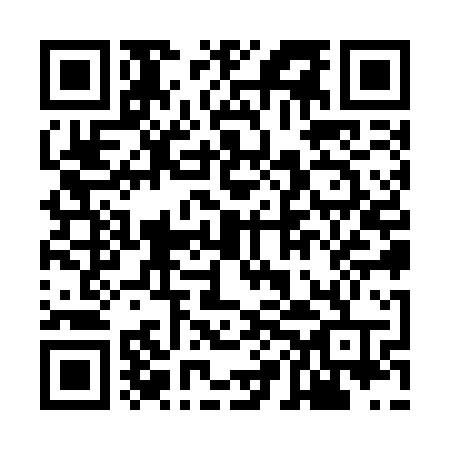 Prayer times for Killington Heights, Vermont, USAMon 1 Jul 2024 - Wed 31 Jul 2024High Latitude Method: Angle Based RulePrayer Calculation Method: Islamic Society of North AmericaAsar Calculation Method: ShafiPrayer times provided by https://www.salahtimes.comDateDayFajrSunriseDhuhrAsrMaghribIsha1Mon3:265:1512:565:028:3710:262Tue3:265:1512:565:028:3710:253Wed3:275:1612:565:028:3610:254Thu3:285:1612:565:028:3610:245Fri3:295:1712:575:028:3610:236Sat3:305:1812:575:028:3510:237Sun3:315:1812:575:028:3510:228Mon3:325:1912:575:028:3510:219Tue3:335:2012:575:028:3410:2010Wed3:355:2112:575:028:3410:1911Thu3:365:2112:575:028:3310:1812Fri3:375:2212:585:028:3210:1713Sat3:385:2312:585:028:3210:1614Sun3:405:2412:585:028:3110:1515Mon3:415:2512:585:028:3110:1416Tue3:425:2612:585:018:3010:1317Wed3:445:2712:585:018:2910:1218Thu3:455:2812:585:018:2810:1019Fri3:465:2812:585:018:2710:0920Sat3:485:2912:585:018:2710:0821Sun3:495:3012:585:018:2610:0622Mon3:515:3112:585:008:2510:0523Tue3:525:3212:585:008:2410:0424Wed3:545:3312:585:008:2310:0225Thu3:555:3412:584:598:2210:0126Fri3:575:3512:584:598:219:5927Sat3:585:3612:584:598:209:5728Sun4:005:3712:584:588:199:5629Mon4:015:3812:584:588:179:5430Tue4:035:4012:584:588:169:5331Wed4:055:4112:584:578:159:51